Тема: Создание БД в режиме таблицы, в режиме конструктора.Задание 1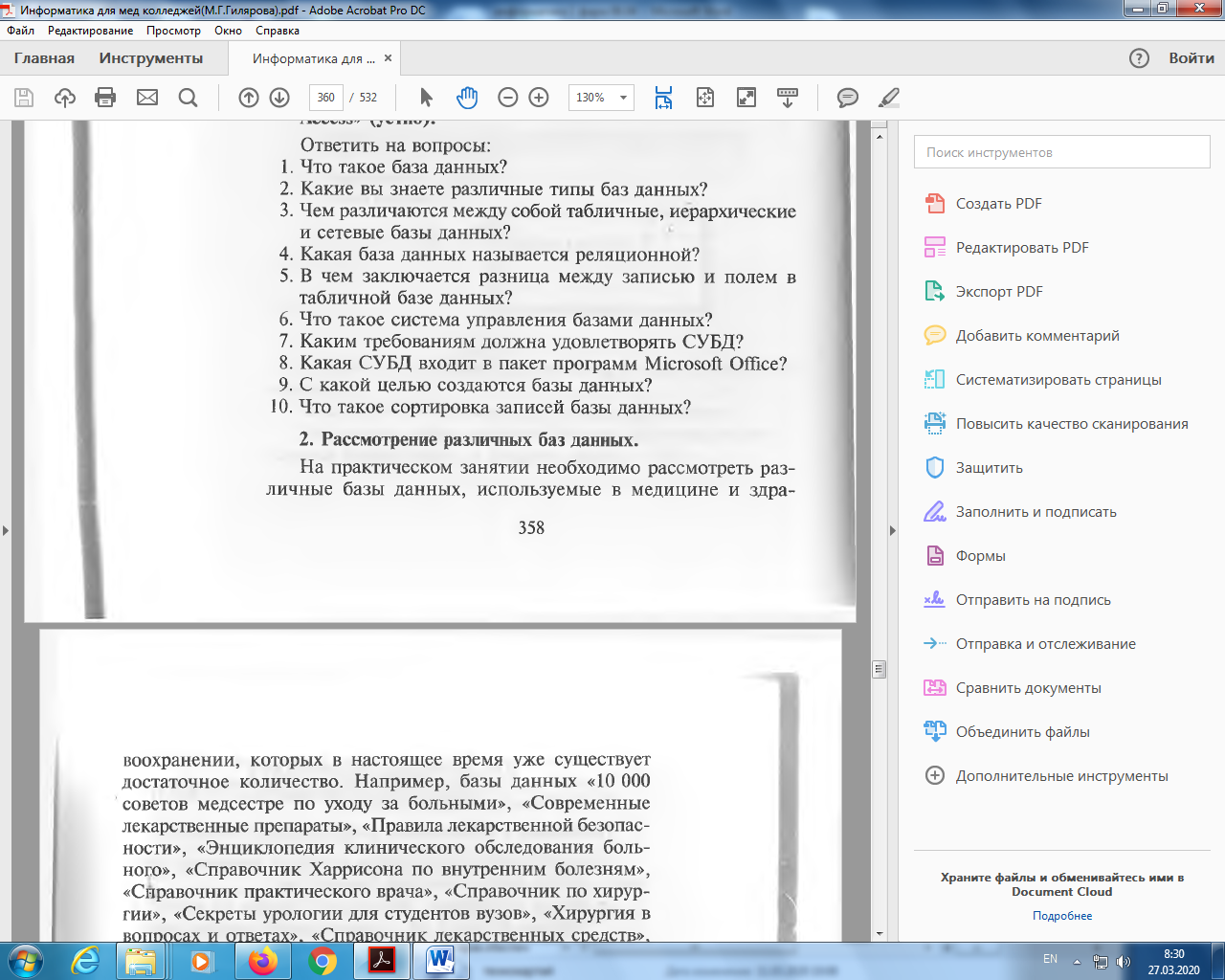 Задание 2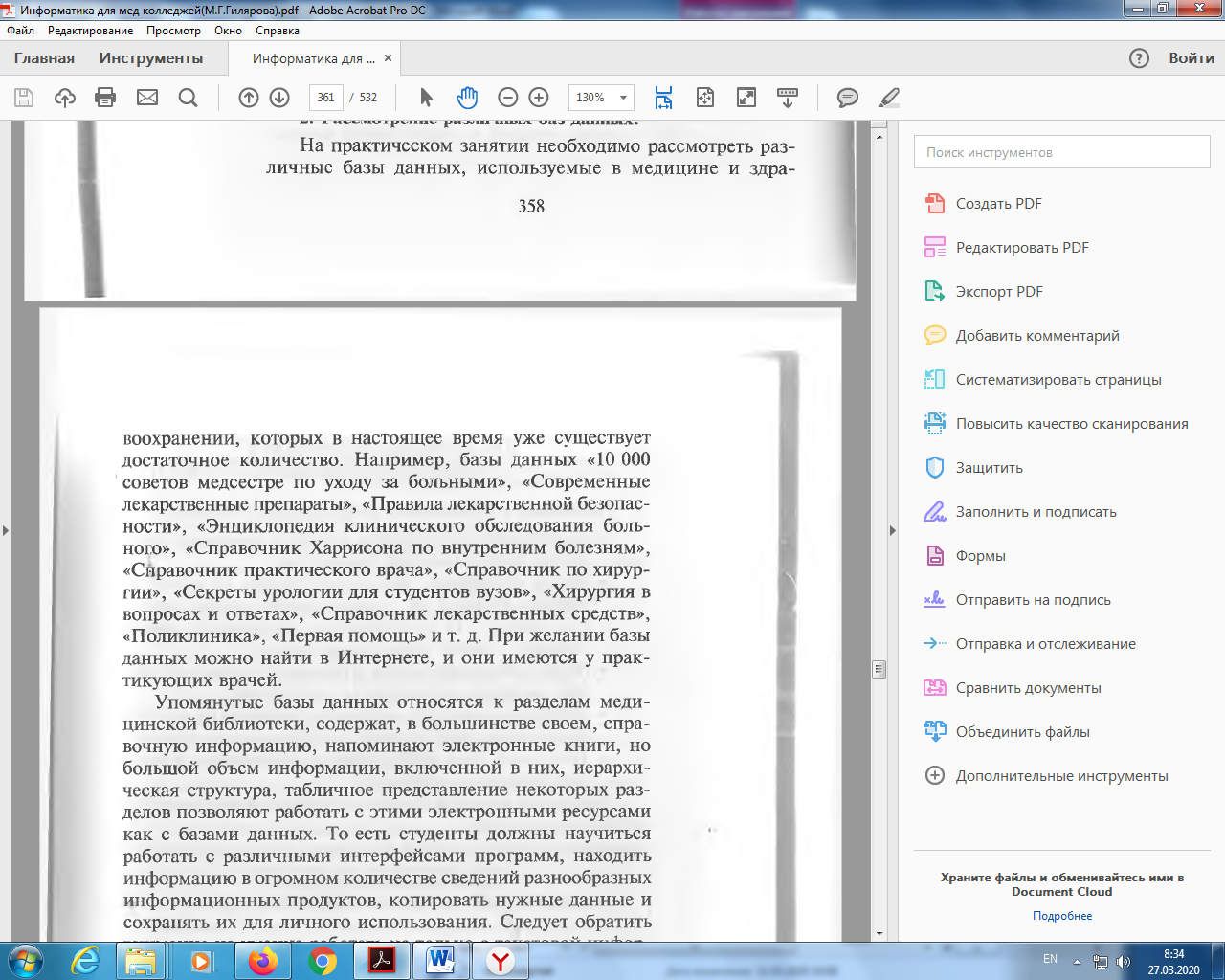 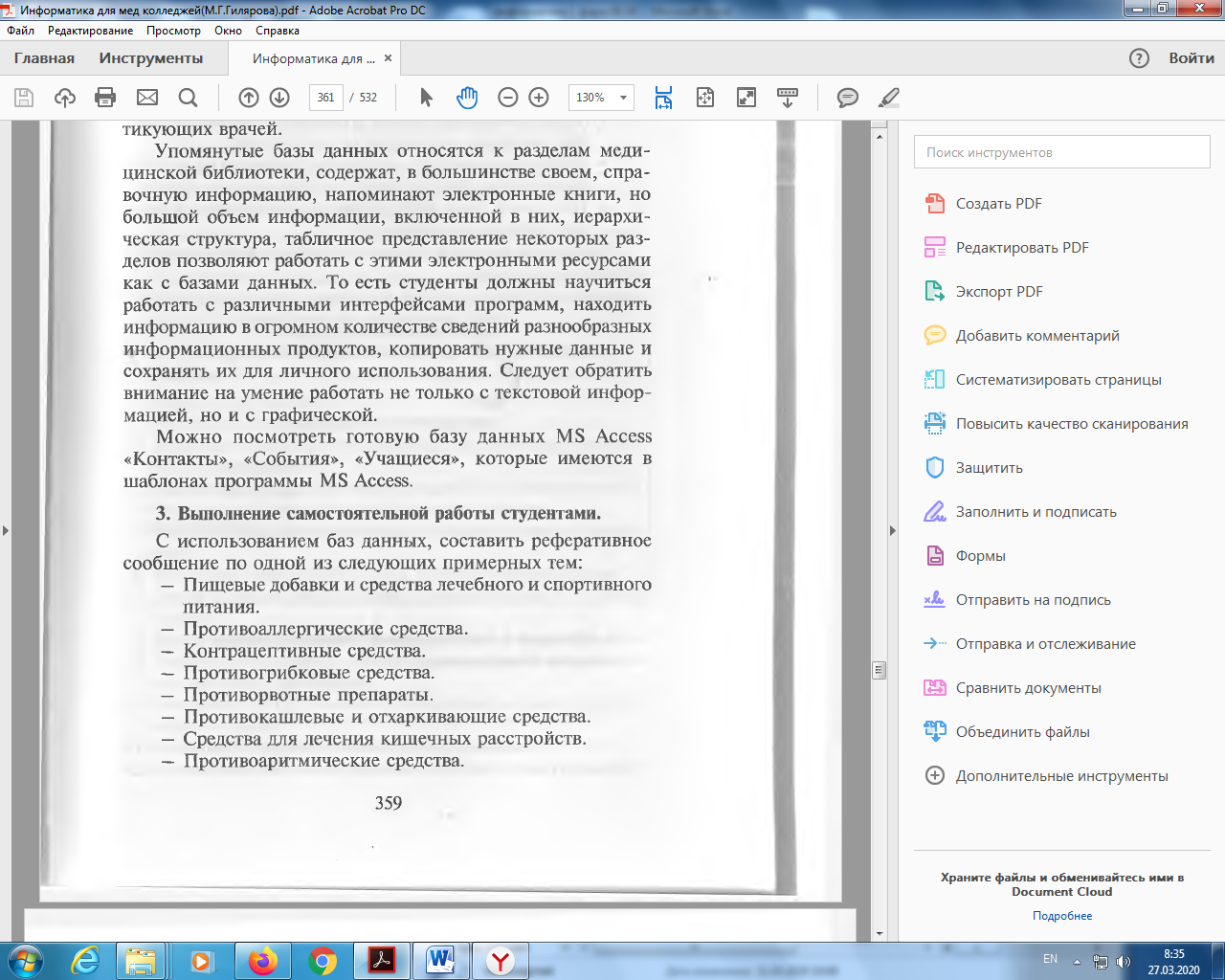 Задание 3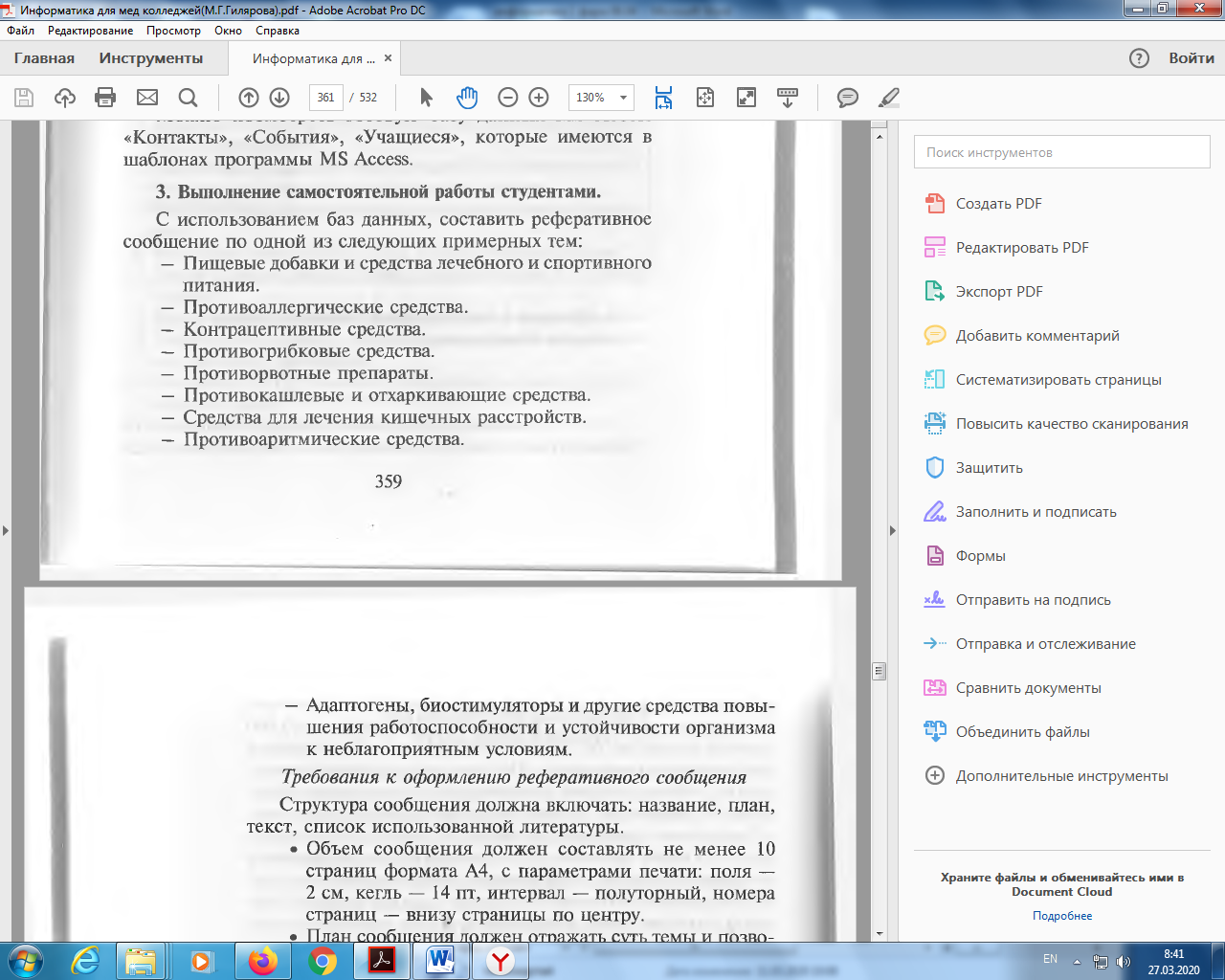 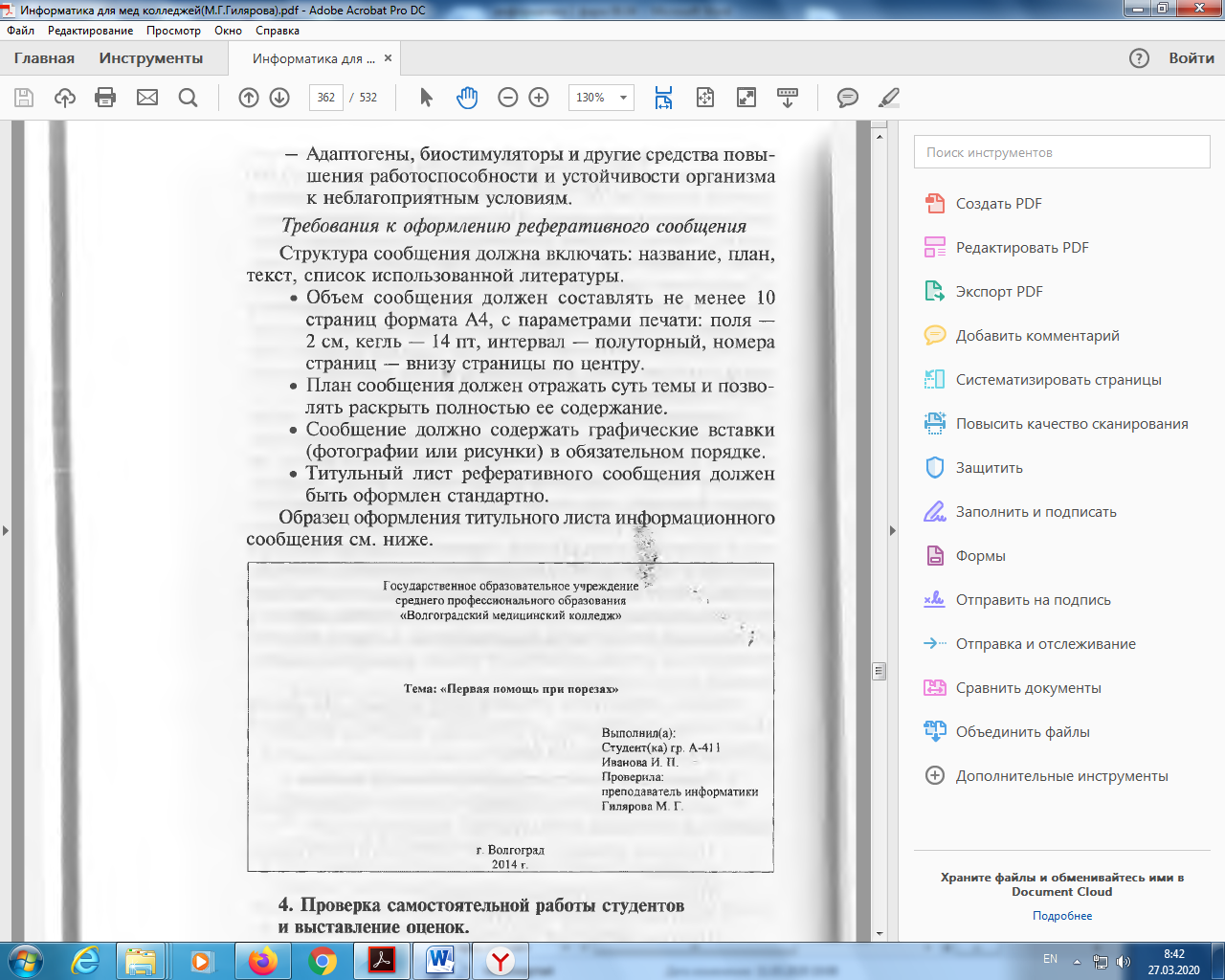 Готовую работу отправить на адрес: head@ibmk.baikal.ru